12-424 БелАЗ-75170 4х2 карьерный внедорожный самосвал задней выгрузки гп 154-160 тн ёмк. 96.5 м3, электромеханический, мест 2, Н погр. 6.2 м, снаряжённый вес 134 тн, Cummins QSK45-C 2000 лс, 50 км/час, Белоруссия 2005 г.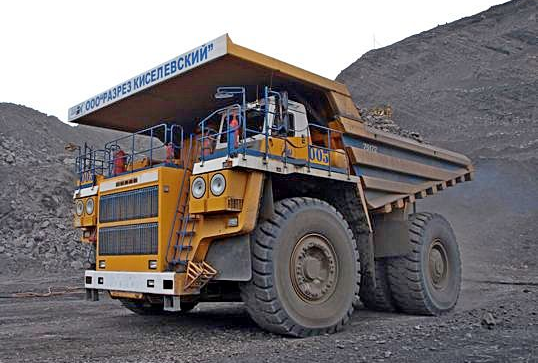  В 2003 году была разработана документация и изготовлен опытный образец самосвала БелАЗ-7517 на шинах 36.00-R51 грузоподъемностью 160 тонн с двигателем Cummins К 2000Е мощностью 2000 л.с., тяговым генератором переменного тока, новой конструкцией редукторов мотор-колес с последовательным расположением тяговых электродвигателей. В конце 2003 года, после предварительных испытаний на заводе, он был отгружен российским потребителям для проведения в условиях карьеров эксплуатационных приемочных испытаний. В то время на полигонах по мимо новичка, проходили также испытания самосвалы класса 60, 77, 120 и 135 тонн. Для более эффективного решения технических и экономических вопросов конструкторы предприятия работали над созданием новых машин на основе унифицированных узлов и систем. В этих самосвалах применены  новые конструкторские и технические решения по целому ряду разрабатываемых узлов, силовых элементов и систем. Для улучшения эксплуатационной надежности самосвала усилена рама. По результатам эксплуатации опытно-промышленной партии самосвалов БелАЗ-7517  проведен  ряд  улучшений  – применена  новая кабина, электронная панель приборов, осушитель с адсорбером, система пожаротушения СКП-М с дистанционным  включением  с  автоматической системой тушения в заднем мосту, модернизированная система контроля давления в шинах и ряд других усовершенствований. БелАЗ-7517 – белорусский тяжелый карьерный самосвал с грузоподъемностью до 160 тонн, предназначенный для перевозки горных пород, вынимаемых на местах открытой добычи полезных ископаемых. Самосвалы данной серии полностью адаптированы к реалиям российского климата, рассчитаны на использование на технологических дорогах без твердого покрытия и отличаются повышенной устойчивостью к нагрузкам при повседневной эксплуатации. Как и все самосвалы марки «БелАЗ», техника серии 7517 выполнена в форм-факторе нестандартного ассиметричного дизайна со смещенной к левому борту кабиной. Переднюю часть большегруза венчает массивная решетка радиатора с двухэтажной конструкцией, над которой расположена технологическая площадка со шкафами, укрывающими электрооборудование. По обеим сторонам капота расположены наклонные лестницы, а весь верхний периметр огорожен металлическим трубчатым ограждением. Ковшеобразный кузов имеет классический треугольный профиль и массивный передний козырек для защиты кабины и технологической площадки от обломков породы. БелАЗ-7517 оснащен двухдверной кабиной современной компоновки, имеющей два посадочных места, отопитель и кондиционер. Рабочее место водителя исполнено в полном соответствии с требованиями стандарта безопасности ROPS, снабжено информативной панелью приборов и водительским креслом с пневмоподвеской. БелАЗ-7517 Габаритная длина самосвала БелАЗ-7517 не превышает 12 300 мм. Из них на колесную базу разработчики отвели 5800 мм, переднему свесу досталось 3100 мм, а задний свес при открытом кузове ограничен отметкой 3070 мм. Ширина и высота самосвала соответственно равны 7700 и 6200 мм, но при открытом кузове габаритная высота возрастает до 13 000 мм. Расстояние до нижней кромки открытого кузова равно 1700 мм, клиренс (дорожный просвет) составляет 720 мм. Снаряженная масса самосвалов 7517-й серии вписывается в рамки 134 000 кг при стандартной комплектации. Полная масса при этом не должна выходить за пределы 294 000 кг (грузоподъемность, соответственно, составляет 160 000 кг). Все модификации БелАЗ-7517 в базе получают сварной металлический кузов ковшового типа с габаритами 8080х6850 мм, погрузочной высотой 5220 мм и геометрической вместимостью 65,6 м³. Кузов оборудован системой безопасности FOPS, системой обогрева днища выхлопными газами, а также устройством механического стопорения кузова в поднятом положении. За подъем кузова отвечает система гидравлического подъема на базе телескопических цилиндров трехступенчатой конструкции, питаемых аксиально-поршневым насосом переменной производительности. Линейка карьерных самосвалов БелАЗ-7517 включает четыре модификации, различающиеся в первую очередь типом используемого двигателя и моделью тяговых электромоторов:  БелАЗ-75170 оборудован V-образным 12-цилиндровым турбодизелем Cummins QSK 45-C, который при рабочем объеме 45,0 литра выдает порядка 2000 л.с. мощности и 7871 Нм крутящего момента. Помогает двигателю электромеханическая трансмиссия с генератором СГТМ 1400-8, ГСТ-1600 или ГСН-1600/8, а также тяговыми электромоторами ЭК-590 и ЭДП-600. На модификации БелАЗ-75172 установлен наддувный 12-цилиндровый дизель модели MTU DD 12V4000 с V-образной компоновкой, рабочим объемом 48,8 литра и электронной системой управления DDEC. Его мощность составляет 1875 л.с., а пик крутящего момента приходится на отметку 7610 Нм. В комплекте с ним идет тот же набор генераторов и тяговых электромоторов, что и на модификации 75170. Исполнение БелАЗ-75173 комплектуется уже упомянутым дизельным движком Cummins QSK 45-C, но в паре с ним работаю генератор ГСТ 1600-8 и комплект тяговых электромоторов ТАД-5. Выше указанный набор электромеханики, но уже в паре с дизелем MTU DD 12V4000 используется на последней модификации самосвала – БелАЗ-75174. Электромеханическая трансмиссия самосвалов серии БелАЗ-7517 включает не только тяговый генератор и два тяговых электродвигателя, но и двухступенчатый планетарный редуктор мотор-колес двухрядной конструкции, оснащенный системой одновременной передачи крутящего момента к ступицам колес через первый и второй ряды шестерен редуктора. Управление работой электромеханики осуществляется при помощи микропроцессорной автоматизированной системы контроля и аппаратов регулирования, управляемых из кабины. Карьерные большегрузные самосвалы БелАЗ-7517 построены на базе лонжеронной сварной рамы из высокопрочной низколегированной стали с продольными лонжеронами коробчатого сечения. Спереди и сзади самосвал опирается на пневмогидравлическую подвеску со встроенными гидравлическими амортизаторами, продольными рычагами на центральных шарнирах и поперечными штангами. Самосвал оборудован гидрообъемным рулевым управлением и четырьмя системами торможения: рабочая – сухие дисковые механизмы на валах тяговых электромоторов; стояночная – дисковые механизмы задних колес с пружинным приводом и гидравлическим управлением; вспомогательная – электродинамическое торможение тяговыми электромоторами; запасная – исправные контуры стояночной и рабочей тормозных систем. В список стандартного оснащения БелАЗ-7517 всех модификаций входит: предпусковой подогреватель, комбинированная система пожаротушения, система контроля давления в шинах, система видеообзора, камневыталкиватели, устройство сигнализации приближения к высоковольтной линии. Опционально возможна установка системы очистки воздуха в салоне, кресла водителя повышенной комфортности, улучшенной системы пожаротушения, камнеотбойников, подогрева топливного бака и футеровки днища кузова. Основные характеристикиДополнительные характеристикиТяговый электродвигатель — ЭДП-600; ЭК-590Тяговый генератор — СГТМ 1400-8Тормоза (с гидроприводом)Объём кузова, м³Масса самосвала, кгОсновные технические характеристики карьерных самосвалов с жесткой рамой БелАЗ* Для самосвалов с углевозной платформой.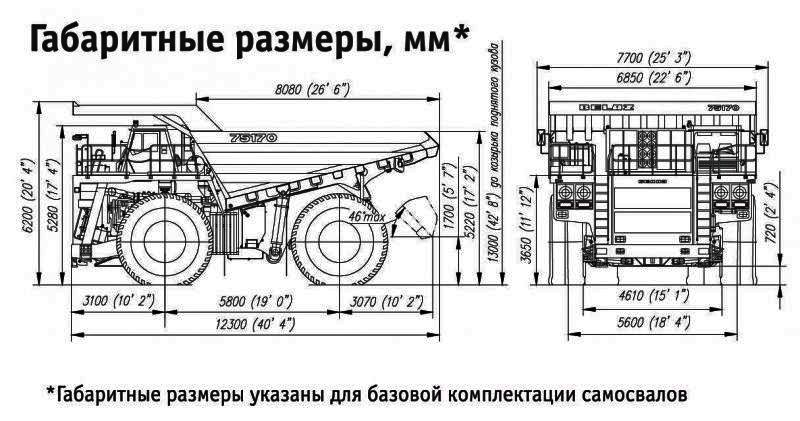 Грузоподъемность160 тоннДвигательCummins QSK 45-CМощность двигателя1491 кВтТрансмиссияэлектромеханическаяФормула трансмиссииКрутящий момент, Н*м/об/мин7871 / 1500Удельный расход топлива при номинальной мощности, г/кВт*ч209Шины36.00R51Трансмиссияпеременно-постоянного токаРедуктор мотор-колёспланетарный двухрядныйПодвескапневмогидравлическая, зависимая для передней оси и ведущего моста — продольные рычаги с центральным шарниромпередних колёссухие однодисковыезадних колёссухие дисковыестояночныйдисковыйвспомогательныйэлектродинамическое торможение тяговыми двигателями с принудительным воздушным охлаждением тормозных резисторовгеометрический65,6с «шапкой» 2:196,5радиус поворота, м14без груза134000 (стандартная комплектация)полная масса294000Максимальная скорость, км/ч50Модель самосвалаГрузо- подъ- емность, тСнаря- женная масса, тПолная масса, тОбъем кузова (геометрический/«с шапкой»), м3Модель двигателяМакс. скорость, км/чТип трансмиссииГабаритные размеры: ДхШхВ, ммБелАЗ-7540А3022,652,615/19,2ЯМЗ 240ПМ250гидромеханическая7110х3860х3930БелАЗ-7540В3022,652,615/19,2ЯМЗ 240М2-150гидромеханическая7110х3860х3930БелАЗ-7540C3022,652,615/19,2ММЗ Д-28050гидромеханическая7410х3860х3930БелАЗ-7540D3022,652,615/19,2BF8M 101550гидромеханическая7110х3860х3930БелАЗ-7540Е3022,652,624,6/28,1ЯМЗ 240М2-150гидромеханическая7160х3900х3900БелАЗ-7540К3022,652,615/19,2Cummins QSM11-C50гидромеханическая7410х3860х3930БелАЗ-75474533,178,121,5/27,6; 27,4/31,7;28,5/33,9;  35,9/43,3ЯМЗ 240НМ250гидромеханическая8090х4110х4930БелАЗ-754714533,178,121,5/27,6; 27,4/31,7;28,5/33,9;  35,9/43,3ЯМЗ 8401.10-0650гидромеханическая8090х4110х4930БелАЗ-754734533,178,121,5/27,6; 27,4/31,7;28,5/33,9;  35,9/43,3Cummins КТА 19-С50гидромеханическая8390х4110х4930БелА-7545045358021,5/27,7Cummins QSX15-С55гидромеханическая8560x4240x4475БелАЗ-7545345358021,5/27,7Cummins КТА19-С55гидромеханическая8560x4240x4475БелАЗ-7555В5540,595,522,7/33,3; 50/57,9; 28/37,3;22,3/35,3Cummins КТТА19-С55гидромеханическая8890x4740x4560БелАЗ-7555D5541,596,522,7/33,3; 50/57,9; 28/37,3;22,3/35,3Cummins КТТА19-С55гидромеханическая8890x5080x4630БелАЗ-7555Е6044,1104,122,7/33,3; 50/57,9; 28/37,3;22,3/35,3Cummins QSК19-С55гидромеханическая8890x4740x4560БелАЗ-7555F5540,595,522,7/33,3; 50/57,9; 28/37,3;22,3/35,3Cummins QSК19-С55гидромеханическая8890x4740x4560БелАЗ-75570907416437,7/53,3; 44,5/60; 75/93Cummins QSТ3060гидромеханическая10350х5400х5340(11000х6150х5410)*БелАЗ-75571907416437,7/53,3; 44,5/60; 75/93Cummins QSТ3060гидромеханическая10350х5400х5340(11000х6150х5410)*БелАЗ-75131130-136107,1243,145,5/71,2; 50,1/75,5; 55/80;59,6/84; 103,8/134,8Cummins КТА50-С48электромеханическая11500x6400x5900БелАЗ-75135110-130100,1230,145,5/71,2; 50,1/75,5; 55/80;59,6/84; 103,8/134,8Cummins КТА38-C48электромеханическая11500x6400x5900БелАЗ-75137130-136108,1244,145,5/71,2; 50,1/75,5; 55/80;59,6/84; 103,8/134,8MTU DD 12V400048электромеханическая11500x6400x5900БелАЗ-7513130 -13610824445,5/71,2; 50,1/75,5; 55/80;59,6/84; 103,8/134,8Cummins QSK45-С64электромеханическая11500x6400x5900БелАЗ-75139130-136108,5244,545,5/71,2; 50,1/75,5; 55/80;59,6/84; 103,8/134,8Cummins КТА50-С60электромеханическая11500x6400x5900БелАЗ-7513A130-136108,5244,545,5/71,2; 50,1/75,5; 55/80;59,6/84; 103,8/134,8MTU DD 12V400064электромеханическая11500x6400x5900БелАЗ-7513B130-136108,5244,545,5/71,2; 50,1/75,5; 55/80;59,6/84; 103,8/134,8MTU DD 12V400060электромеханическая11500x6400x5900БелАЗ-7517016013429465,6/96,5Cummins QSK45-С48электромеханическая12300х6850х6200БелАЗ-7517216013429465,6/96,5MTU DD12V400048электромеханическая12300х6850х6200БелАЗ-7517316013429465,6/96,5Cummins QSK45-С60электромеханическая12300х6850х6200БелАЗ-7517416013429465,6/96,5MTU DD12V400060электромеханическая12300х6850х6200БелАЗ-75302220156,1376,192/130; 100/138; 103/141;117/147,4MTU DD16V400043электромеханическая13390х7700х6650БелАЗ-75306220156,1376,192/130; 100/138; 103/141;117/147,4Cummins QSK60-C43электромеханическая13390х7700х6650БелАЗ-75307220156,1376,189,5/131; 81,7/124,3;102,4/141,1Cummins QSK60-C60электромеханическая13390х7880х6720БелАЗ-75309220156,1376,189,5/131; 81,7/124,3;102,4/141,1MTU DD16V400060электромеханическая13390х7880х6720БелАЗ-75310240161,5401,5102,4/141,1; 89,5/131;81,7/124,3Cummins QSK60-C64электромеханическая13390х8060х6720БелАЗ-75311240161,5401,5102,4/141,1; 89,5/131;81,7/124,3MTU DD16V400064электромеханическая13390х8060х6720БелАЗ-75312240161,5401,5102,4/141,1; 89,5/131;81,7/124,3MTU DD16V400060электромеханическая13390х8060х6720БелАЗ-75315240161,5401,5102,4/141,1; 89,5/131;81,7/124,3MTU DD16V400064электромеханическая14150х8060х6720БелАЗ-75600320250560139/199QSK78-C64электромеханическая14900х9450х7470БелАЗ-75601320-360258618139/199MTU20V400064электромеханическая14900х9450х7470БелАЗ-75602360261621162,8/218,1MTU20V400064электромеханическая15500х9450х7470БелАЗ-75603360261621162,8/218,1QSK78-C64электромеханическая15500х9450х7470